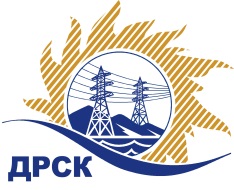 Акционерное Общество«Дальневосточная распределительная сетевая  компания»Протокол заседания Закупочной комиссии по вскрытию поступивших конвертов на процедуру переторжкиг. БлаговещенскСПОСОБ И ПРЕДМЕТ ЗАКУПКИ: Открытый электронный запрос предложений: «Локация мест повреждений и поиск неоднородностей линий электропередачи всех классов напряжения».Плановая стоимость закупки: 11 800 000.00  руб. без учета НДС. Закупка 2524 раздел 2.4. ГКПЗ 2017 г.ПРИСУТСТВОВАЛИ: Два члена постоянно действующей Закупочной комиссии АО «ДРСК» 1 уровня  ОТМЕТИЛИ:В адрес Организатора закупки поступило две заявки, конверты с которыми были размещены в электронном виде на сайте Единой электронной торговой площадки (АО «ЕЭТП»), по адресу в сети «Интернет»: https://rushydro.roseltorg.ru.Вскрытие конвертов было осуществлено в электронном сейфе Организатора закупки на сайте Единой электронной торговой площадки (АО «ЕЭТП»), по адресу в сети «Интернет»: https://rushydro.roseltorg.ruДата и время начала процедуры вскрытия конвертов с предложениями на участие в переторжке: 16:00 часов благовещенского времени  27.10.2017.Место проведения процедуры вскрытия конвертов с заявками на участие в переторжке: на сайте Единой электронной торговой площадки (АО «ЕЭТП»), по адресу в сети «Интернет»: https://rushydro.roseltorg.ruВ конвертах обнаружены заявки следующих участников:Решили:Утвердить протокол заседания закупочной комиссии по вскрытию конвертов, поступивших на процедуру переторжки по открытому запросу предложений.Игнатова Т.А.397-307№ 651/УНИОКР -П27.10.2017№Наименование участника и его адресОбщая цена заявки до переторжки, руб. без НДСОбщая цена заявки после переторжки, руб. без НДС1Общество с ограниченной ответственностью "НПФ МУЛЬТИОБРАБОТКА" 
ИНН/КПП 6612037801/661201001 
ОГРН 112661200027211 750 000.0011 600 000.002Общество с ограниченной ответственностью "НПО Уралэнергосвязь" 
ИНН/КПП 6685083077/668501001 
ОГРН 115668500140611 790 000.0011 780 000.003Акционерное общество "Дальэнерготехкомплект" 
ИНН/КПП 2536138780/770401001 
ОГРН 103250134171811 800 000.00Заявка не поступилаСекретарь Закупочной комиссии:Елисеева М.Г.  _____________________________